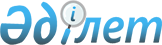 О внесении изменений в решение маслихата от 17 февраля 2016 года № 502 "Об установлении повышенных на двадцать пять процентов должностных окладов и тарифных ставок специалистам в области здравоохранения, социального обеспечения, образования и культуры, являющимся гражданскими служащими и работающим в сельской местности"Решение маслихата Костанайской области от 5 февраля 2019 года № 372. Зарегистрировано Департаментом юстиции Костанайской области 11 февраля 2019 года № 8257
      В соответствии с пунктом 9 статьи 139 Трудового кодекса Республики Казахстан от 23 ноября 2015 года, Законом Республики Казахстан от 15 июня 2017 года "О внесении изменений и дополнений в некоторые законодательные акты Республики Казахстан по вопросам растительного и животного мира" Костанайский областной маслихат РЕШИЛ:
      1. Внести в решение Костанайского областного маслихата "Об установлении повышенных на двадцать пять процентов должностных окладов и тарифных ставок специалистам в области здравоохранения, социального обеспечения, образования и культуры, являющимся гражданскими служащими и работающим в сельской местности" от 17 февраля 2016 года № 502 (опубликовано 1 апреля 2016 года в информационно-правовой системе "Әділет", зарегистрировано в Реестре государственной регистрации нормативных правовых актов под № 6217) следующие изменения:
      заголовок указанного решения изложить в новой редакции:
      "Об установлении повышенных на двадцать пять процентов должностных окладов и тарифных ставок специалистам в области здравоохранения, социального обеспечения, образования, культуры и лесного хозяйства, являющимся гражданскими служащими и работающим в сельской местности";
      пункт 1 изложить в новой редакции:
      "1. Установить повышенные на двадцать пять процентов должностные оклады и тарифные ставки специалистам в области здравоохранения, социального обеспечения, образования, культуры и лесного хозяйства, являющимся гражданскими служащими и работающим в сельской местности, по сравнению с окладами и ставками гражданских служащих, занимающихся этими видами деятельности в городских условиях, за счет средств областного бюджета.".
      2. Настоящее решение вводится в действие по истечении десяти календарных дней после дня его первого официального опубликования.
					© 2012. РГП на ПХВ «Институт законодательства и правовой информации Республики Казахстан» Министерства юстиции Республики Казахстан
				